																	   ZLÍNSKÝ KRAJSKÝ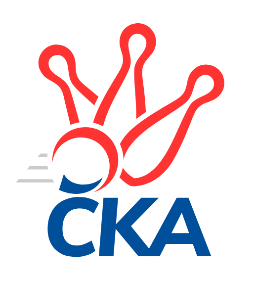 KUŽELKÁŘSKÝ SVAZ                                                                                               Zlín   2.4.2022ZPRAVODAJ ZLÍNSKÉ KRAJSKÉ SOUTĚŽE2021-202218. koloKK Kroměříž C	- KK Kroměříž D	2:4	1447:1510	4.0:4.0	31.3.TJ Sokol Machová C	- VKK Vsetín C	1:5	1516:1584	2.5:5.5	1.4.TJ Valašské Meziříčí D	- TJ Bojkovice Krons C	4:2	1642:1632	5.0:3.0	1.4.SC Bylnice B	- TJ Sokol Luhačovice B	2:4	1657:1679	3.0:5.0	2.4.Tabulka družstev:	1.	TJ Sokol Luhačovice B	16	15	1	0	74.5 : 21.5 	81.5 : 46.5 	 1643	31	2.	KK Kroměříž D	16	13	0	3	68.0 : 28.0 	89.0 : 39.0 	 1652	26	3.	VKK Vsetín C	16	8	1	7	49.0 : 47.0 	64.5 : 63.5 	 1576	17	4.	SC Bylnice B	16	8	0	8	50.5 : 45.5 	61.5 : 66.5 	 1551	16	5.	TJ Spartak Hluk	16	8	0	8	50.0 : 46.0 	69.5 : 58.5 	 1614	16	6.	TJ Valašské Meziříčí D	16	7	1	8	38.0 : 58.0 	49.5 : 78.5 	 1551	15	7.	TJ Bojkovice Krons C	16	6	1	9	45.5 : 50.5 	62.5 : 65.5 	 1571	13	8.	KK Kroměříž C	16	4	0	12	34.5 : 61.5 	52.0 : 76.0 	 1558	8	9.	TJ Sokol Machová C	16	1	0	15	22.0 : 74.0 	46.0 : 82.0 	 1517	2Program dalšího kola:	 KK Kroměříž C	1447	2:4	1510	KK Kroměříž D	Petr Dlouhý	 	 193 	 202 		395 	 2:0 	 374 	 	183 	 191		Lenka Haboňová	Pavel Vyskočil	 	 149 	 165 		314 	 0:2 	 397 	 	195 	 202		Martin Novotný	Josef Vaculík	 	 189 	 172 		361 	 1:1 	 358 	 	181 	 177		Oldřich Křen *1	Viktor Vaculík	 	 179 	 198 		377 	 1:1 	 381 	 	199 	 182		Stanislav Poledňákrozhodčí: František Nedopilstřídání: *1 od 51. hodu František Nedopil	 TJ Sokol Machová C	1516	1:5	1584	VKK Vsetín C	Jiří Hanák	 	 168 	 180 		348 	 0.5:1.5 	 391 	 	211 	 180		Vojtěch Hrňa	Václav Vlček	 	 193 	 191 		384 	 1:1 	 395 	 	190 	 205		Radek Hajda	Jan Hastík	 	 204 	 209 		413 	 0:2 	 435 	 	212 	 223		Dita Stratilová	Miroslav Ševeček	 	 188 	 183 		371 	 1:1 	 363 	 	178 	 185		Lucie Hanzelovározhodčí: Husek Bohuslav	 TJ Valašské Meziříčí D	1642	4:2	1632	TJ Bojkovice Krons C	Jakub Hrabovský	 	 234 	 218 		452 	 2:0 	 421 	 	209 	 212		Miroslav Šopík	Andrea Juříčková	 	 188 	 180 		368 	 0:2 	 410 	 	222 	 188		Jan Lahuta	Jiří Hrabovský	 	 208 	 218 		426 	 2:0 	 362 	 	182 	 180		Jaroslav Sojka	Tomáš Juříček	 	 219 	 177 		396 	 1:1 	 439 	 	216 	 223		Jaroslav Kramárrozhodčí: Jaroslav Zajíček	 SC Bylnice B	1657	2:4	1679	TJ Sokol Luhačovice B	Michal Pecl	 	 209 	 182 		391 	 0:2 	 437 	 	215 	 222		Andrea Katriňáková	Antonín Strnad	 	 190 	 201 		391 	 0:2 	 420 	 	198 	 222		Hana Krajíčková	Ladislav Strnad	 	 194 	 237 		431 	 1:1 	 413 	 	199 	 214		Helena Konečná	Ondřej Novák	 	 210 	 234 		444 	 2:0 	 409 	 	201 	 208		Ludmila Pančochovározhodčí:  Vedoucí družstevPořadí jednotlivců:	jméno hráče	družstvo	celkem	plné	dorážka	chyby	poměr kuž.	Maximum	1.	Stanislav Poledňák 	KK Kroměříž D	432.02	295.8	136.2	6.9	7/7	(471)	2.	Lenka Haboňová 	KK Kroměříž D	429.55	300.2	129.4	5.9	7/7	(464)	3.	Dita Stratilová 	VKK Vsetín C	425.40	290.2	135.2	5.7	6/7	(451)	4.	Monika Hubíková 	TJ Sokol Luhačovice B	424.61	290.7	133.9	7.1	6/7	(466)	5.	Ondřej Kelíšek 	TJ Spartak Hluk	423.87	295.2	128.7	6.6	6/7	(465)	6.	Zdeněk Kočíř 	TJ Spartak Hluk	422.86	296.6	126.2	8.1	7/7	(466)	7.	Hana Krajíčková 	TJ Sokol Luhačovice B	421.73	290.5	131.2	6.9	7/7	(453)	8.	Andrea Katriňáková 	TJ Sokol Luhačovice B	415.87	292.2	123.7	7.1	6/7	(448)	9.	Ondřej Novák 	SC Bylnice B	411.00	292.1	118.9	9.9	7/7	(457)	10.	Ladislav Strnad 	SC Bylnice B	410.67	293.9	116.8	8.8	6/7	(458)	11.	Jaroslav Kramár 	TJ Bojkovice Krons C	410.29	286.8	123.5	8.8	6/7	(447)	12.	Jiří Pospíšil 	TJ Spartak Hluk	408.67	287.9	120.8	8.0	6/7	(441)	13.	Ludmila Pančochová 	TJ Sokol Luhačovice B	406.95	285.5	121.5	7.6	6/7	(459)	14.	Josef Vaculík 	KK Kroměříž C	406.06	279.3	126.8	8.7	7/7	(431)	15.	Jan Lahuta 	TJ Bojkovice Krons C	406.03	286.4	119.6	8.5	7/7	(473)	16.	Jiří Hrabovský 	TJ Valašské Meziříčí D	403.09	279.5	123.6	8.1	7/7	(465)	17.	Martin Novotný 	KK Kroměříž D	402.15	285.3	116.9	9.5	6/7	(432)	18.	Petr Foltýn 	VKK Vsetín C	401.86	281.7	120.1	9.5	6/7	(436)	19.	Lucie Hanzelová 	VKK Vsetín C	399.56	280.6	118.9	8.2	5/7	(437)	20.	Miroslav Ševeček 	TJ Sokol Machová C	398.39	290.0	108.4	11.7	7/7	(432)	21.	Jan Hastík 	TJ Sokol Machová C	393.13	275.7	117.5	10.3	6/7	(462)	22.	Jakub Hrabovský 	TJ Valašské Meziříčí D	392.00	279.6	112.4	12.7	6/7	(452)	23.	Ludvík Jurásek 	TJ Spartak Hluk	390.03	280.9	109.1	10.6	5/7	(423)	24.	Tomáš Juříček 	TJ Valašské Meziříčí D	388.69	284.6	104.1	13.2	6/7	(459)	25.	Jaroslav Sojka 	TJ Bojkovice Krons C	383.67	276.1	107.5	11.6	5/7	(432)	26.	Michal Pecl 	SC Bylnice B	383.20	276.8	106.4	11.3	5/7	(432)	27.	Jakub Vrubl 	TJ Valašské Meziříčí D	380.93	267.6	113.3	12.5	7/7	(433)	28.	Václav Vlček 	TJ Sokol Machová C	375.69	273.9	101.8	14.4	6/7	(420)	29.	Ondřej Rathúský 	KK Kroměříž C	374.11	268.2	105.9	10.0	5/7	(404)	30.	Josef Gazdík 	TJ Bojkovice Krons C	364.67	262.3	102.4	13.3	6/7	(401)	31.	Antonín Strnad 	SC Bylnice B	358.42	263.1	95.3	14.8	6/7	(404)	32.	Jiří Hanák 	TJ Sokol Machová C	346.05	257.1	89.0	17.3	5/7	(394)		Eva Hajdová 	VKK Vsetín C	460.00	317.0	143.0	3.0	1/7	(460)		Vlastimil Lahuta 	TJ Bojkovice Krons C	436.21	296.1	140.1	7.9	2/7	(472)		Petra Gottwaldová 	VKK Vsetín C	433.50	308.0	125.5	5.0	1/7	(455)		Jaroslav Pavlík 	KK Kroměříž D	432.71	295.0	137.8	4.9	4/7	(449)		Petr Buksa 	KK Kroměříž C	424.67	291.7	133.0	7.3	3/7	(474)		Lenka Farkašovská 	TJ Spartak Hluk	417.00	289.0	128.0	11.0	1/7	(417)		Margita Fryštacká 	TJ Sokol Machová C	407.00	284.5	122.5	10.8	2/7	(426)		Jan Lahuta 	TJ Bojkovice Krons C	401.50	286.3	115.3	10.5	2/7	(412)		Vojtěch Hrňa 	VKK Vsetín C	400.92	284.7	116.3	6.7	3/7	(423)		Jindřich Cahlík 	TJ Valašské Meziříčí D	396.00	291.0	105.0	12.0	2/7	(404)		Luděk Novák 	SC Bylnice B	394.00	282.0	112.0	11.0	1/7	(394)		Helena Konečná 	TJ Sokol Luhačovice B	389.50	274.5	115.1	9.4	4/7	(439)		Petr Dlouhý 	KK Kroměříž C	389.19	276.8	112.4	10.1	4/7	(408)		Jan Křižka 	TJ Bojkovice Krons C	387.17	277.0	110.2	11.1	3/7	(428)		Miroslav Šopík 	TJ Bojkovice Krons C	386.13	280.5	105.6	12.6	4/7	(428)		Michal Kuchařík 	KK Kroměříž C	384.60	268.4	116.2	11.7	4/7	(410)		Oldřich Křen 	KK Kroměříž D	383.38	273.5	109.9	13.3	4/7	(453)		Adéla Foltýnová 	VKK Vsetín C	383.00	273.3	109.7	10.7	4/7	(420)		Zdenka Svobodová 	TJ Sokol Luhačovice B	382.00	267.0	115.0	5.0	1/7	(382)		Viktor Vaculík 	KK Kroměříž C	376.50	277.0	99.5	15.8	4/7	(391)		Jana Dvořáková 	TJ Sokol Machová C	376.33	267.7	108.7	12.0	3/7	(405)		Roman Prachař 	TJ Spartak Hluk	374.33	263.0	111.3	10.3	3/7	(398)		Roman Škrabal 	TJ Sokol Machová C	372.75	269.4	103.4	9.8	4/7	(383)		Eva Kyseláková 	TJ Spartak Hluk	371.33	264.3	107.0	11.7	3/7	(402)		Zdeněk Kafka 	TJ Bojkovice Krons C	368.00	271.0	97.0	13.0	1/7	(368)		Vladimíra Strnková 	SC Bylnice B	366.50	261.6	104.9	11.8	4/7	(416)		Tomáš Indra 	TJ Spartak Hluk	360.00	263.2	96.8	12.2	1/7	(373)		Radek Hajda 	VKK Vsetín C	358.33	255.6	102.8	15.7	4/7	(395)		Martin Orság 	VKK Vsetín C	352.78	257.9	94.9	16.0	3/7	(382)		Pavel Vyskočil 	KK Kroměříž C	351.67	251.0	100.7	11.2	2/7	(390)		Michal Růžička 	KK Kroměříž C	349.50	256.5	93.0	10.5	2/7	(356)		Miroslav Nožička 	TJ Spartak Hluk	345.00	256.7	88.3	16.0	3/7	(360)		Jan Růžička 	KK Kroměříž C	344.17	241.8	102.3	16.7	2/7	(376)		František Nedopil 	KK Kroměříž D	336.17	254.2	82.0	17.0	2/7	(439)		Tomáš Galuška 	TJ Spartak Hluk	332.50	256.5	76.0	19.0	2/7	(357)		Karolína Zifčáková 	TJ Sokol Machová C	327.44	245.8	81.6	17.9	3/7	(361)		Andrea Juříčková 	TJ Valašské Meziříčí D	322.50	240.5	82.0	22.0	2/7	(368)Sportovně technické informace:Starty náhradníků:registrační číslo	jméno a příjmení 	datum startu 	družstvo	číslo startu25424	Vojtěch Hrňa	01.04.2022	VKK Vsetín C	5x25277	Jiří Hanák	01.04.2022	TJ Sokol Machová C	6x
Hráči dopsaní na soupisku:registrační číslo	jméno a příjmení 	datum startu 	družstvo	Zpracoval: Radim Abrahám      e-mail: stk.kks-zlin@seznam.cz    mobil: 725 505 640        http://www.kksz-kuzelky.czAktuální výsledky najdete na webových stránkách: http://www.kuzelky.com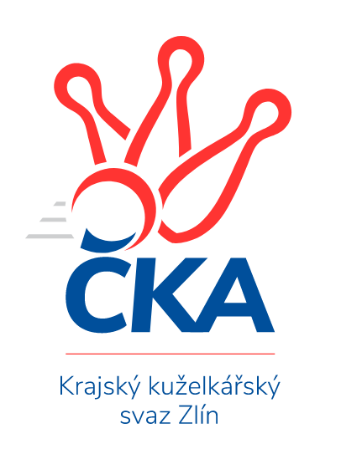 Nejlepší šestka kola - absolutněNejlepší šestka kola - absolutněNejlepší šestka kola - absolutněNejlepší šestka kola - absolutněNejlepší šestka kola - dle průměru kuželenNejlepší šestka kola - dle průměru kuželenNejlepší šestka kola - dle průměru kuželenNejlepší šestka kola - dle průměru kuželenNejlepší šestka kola - dle průměru kuželenPočetJménoNázev týmuVýkonPočetJménoNázev týmuPrůměr (%)Výkon3xJakub HrabovskýVal. Meziříčí D4527xDita StratilováVsetín C112.124355xOndřej NovákBylnice B4443xJakub HrabovskýVal. Meziříčí D111.244524xJaroslav KramárBojkovice C4394xOndřej NovákBylnice B109.644446xAndrea KatriňákováLuhačovice B4373xJaroslav KramárBojkovice C108.044396xDita StratilováVsetín C4353xAndrea KatriňákováLuhačovice B107.914377xLadislav StrnadBylnice B4314xJan HastíkMachová C106.45413